Приложение к актуот 28.06.2019Фотоматериалыосмотра  особо охраняемой природной территории Гаврилово - Посадского муниципального района«Одиночный дуб с. Осановец» от  28.06.2019 г. 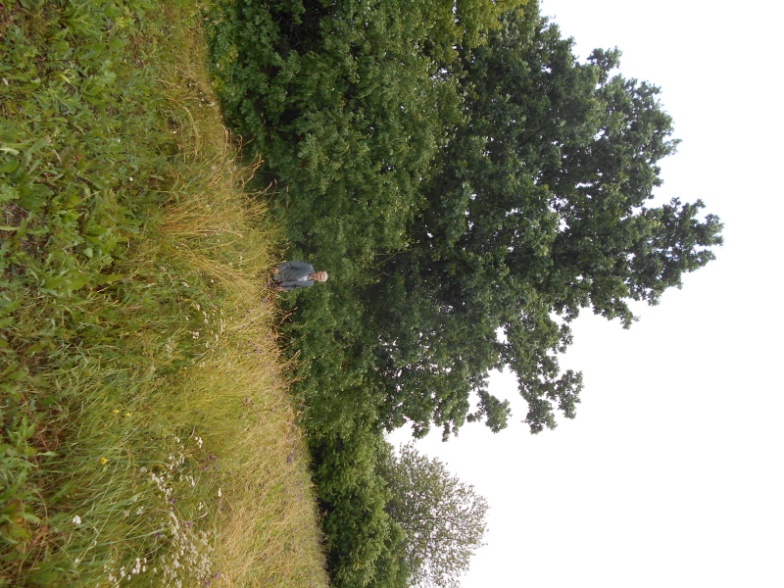 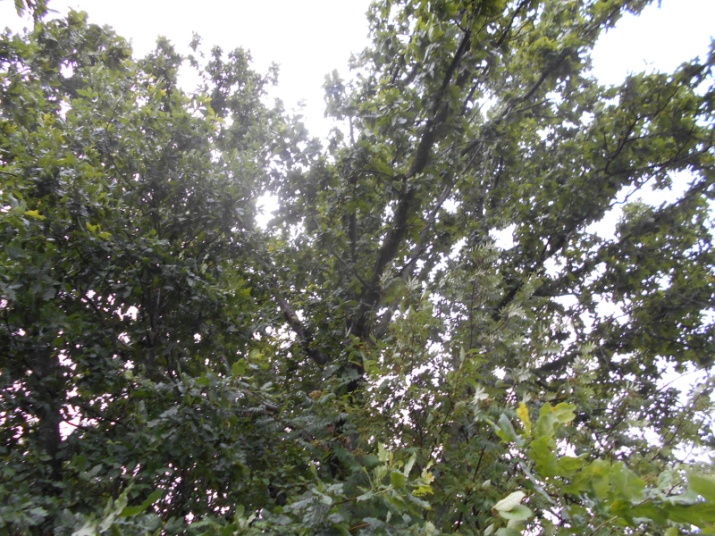 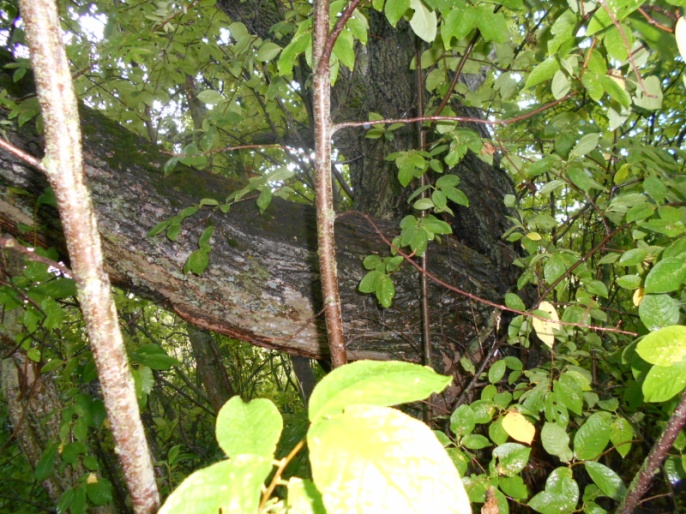 Дуб высокорослый, состоит  из нескольких стволов, на стволах есть следы морозобоин